2024-2025 S&A Budget 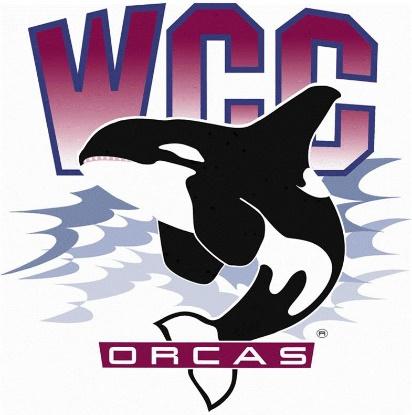 Committee Agenda Date: 3/1/2024Syre 216 – 2:00 p.m. Chair: Alaina Hirsch Call to OrderApproval of Agenda Old Business: New Business:VP of Administration S&A Presentation Performing Arts Organization Budget RequestNursing Department Pinning Ceremony Budget RequestPublic Comment Adjournment 